仁和國小 走讀嘉鄉「傳承好茶藝‧飄香在地情」學習單填空題:                      班級:         姓名:             1.梅山鄉自龍眼林開始種茶以來，這二十幾年間面積不斷在擴大中，自太平山東面起，包括有(    )、(    )、(    )、(    )、(    )、(     )、太和等等七個村莊都開發種茶。請參考以下梅山鄉地圖，填寫上太和以外六個村莊之名稱。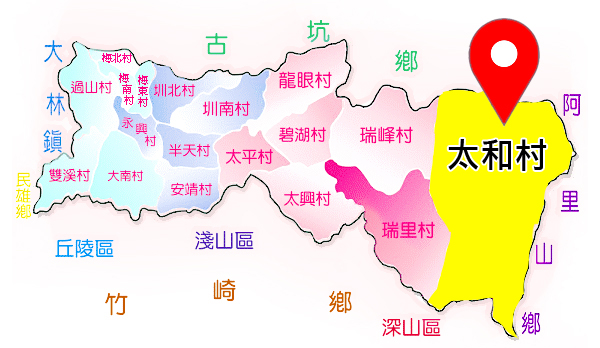 2. 從種茶、採茶、到製茶都是「好茶」不可或缺的重要因素，小朋友你知道製茶的步驟嗎?（1）  （2）  （3）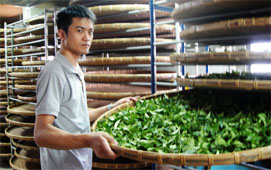 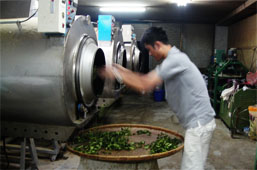 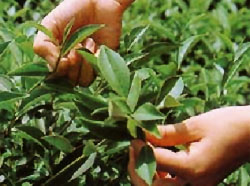 （4）  （5）  （6）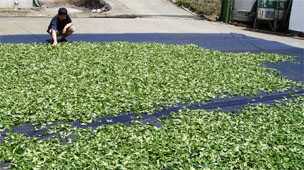 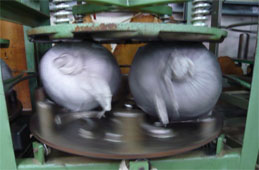 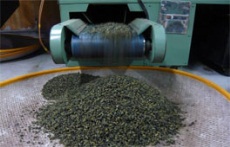 A: 請你看圖片排出正確順序:（                      ）B:你知道步驟名稱嗎?（1）           （2）          （3）           （4）           （5）          （6）           配合題:請就以下選項，將正確沖泡茶葉的步驟填入 (2)  (3) 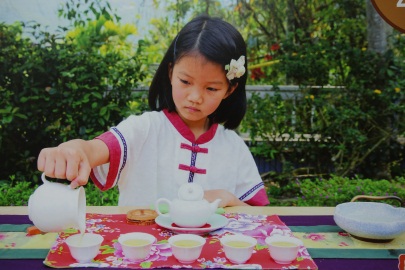 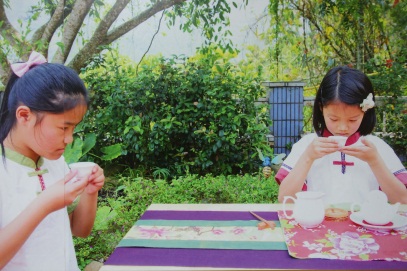 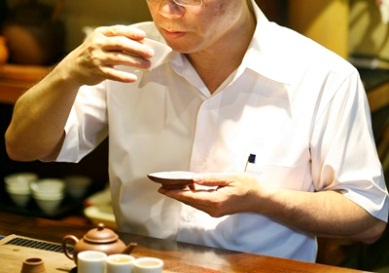 (4)  (5)  (6) 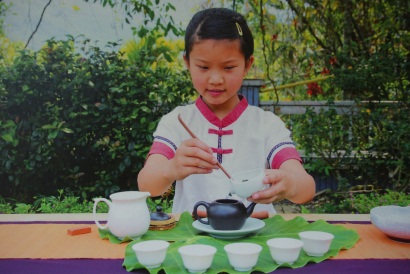 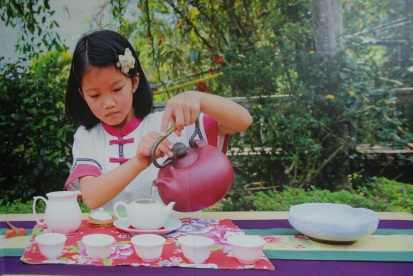 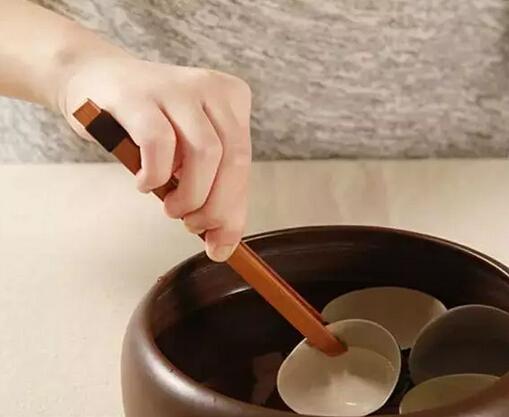 （1）               （2）              （3）               （4）               （5）              （6）               簡答題:1. 就茶藝課程中所學，喝茶有很多好處,請至少寫出3項:2.想好好的品嚐好茶，也該懂得如何去鑑賞好茶，你知道如何鑑賞茶需哪些    步驟嗎？3. 學習茶藝讓你有什麼改變或心得?